SAMLARMÄSSA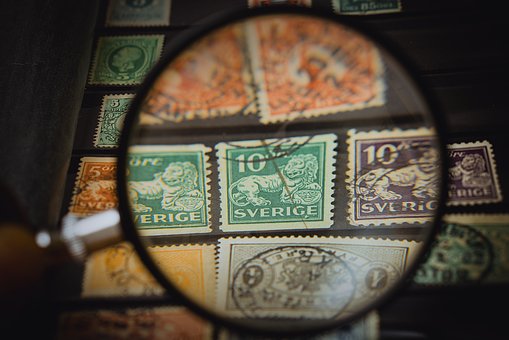 LÖRDAGEN DEN 10 MARS 2018KLOCKAN 10 - 15I NÄSBYPARK CENTRUM Det kommer att finnas cirka 30 bord där intressanta handlare och samlare kommer att sälja spännande material. Det som erbjuds ärfrimärken, vykort, brev, böcker, samlarprylar mm.Näsbypark Centrum är öppet i sin helhet under samlarmarknaden. Där finns kafé, restaurang och ett antal affärer. Välkomna att fynda på en trevlig marknadNorrtälje Frimärksklubb och Norrorts Frimärksförening, TäbyOBS! Nytt för i år - expert finns tillgänglig för värdering av mynt och ädelmetaller.Deltagande Handlare.Nova Frimärken AB, Gert Fredriksson, AB Philea Myntkompaniet,EW Larsson Frimärken, Nostalgia, Per-Arne Johansson, Klockans Frimärkscentrum, Bosse Bark, Mats Renhuldt, Rolf Lek AB,Olof Tiger, Agneta Bjerin, Lennart Algulin, Håkan Fröcklin, Daniel Cracuin, Norrorts Frimärksförening Ungdom, Norrtälje Frimärksklubb och Norrorts Frimärksförening.Hur tar jag mig till Näsbypark Centrum?Med bil: Sväng av från Norrtäljevägen vid Roslags Näsby Trafikplats i Täby. Följ vanliga vägskyltar till Näsbypark.Roslagsbanan: Från Östra Station till Näsbypark (slutstationen). Tåget stannar alldeles utanför centrum.Buss: Buss 617 går från Täby Centrum mot Hägernäs 23 min över och 7 min i varje timme. Åk till Näsby park centrum.Kommer du med buss 610 (från Vallentuna), 670 (från Vaxholm) eller 676 (från Norrtälje) eller från Roslagen, åk till Roslags Näsby Trafikplats, gå upp på bron som går över motorvägen och cirka 100 m mot Näsbypark. Där finns hållplats för buss 617.